Министерство науки и высшего образования Российской ФедерацииФедеральное государственное автономное образовательное учреждениевысшего образованияНациональный исследовательский ядерный университет «МИФИ»Саровский физико-технический институт – филиал НИЯУ МИФИЭкономико-математический факультетКафедра философии и историиXXXIV студенческая конференция по гуманитарным и социальным наукамХIII студенческая онлайн-конференция по социологии«Ядерный университет и духовное наследие Сарова»7 декабря 2022 г.Доклад по сборнику материалов Л. Юлдашева «Как изучать историю Интернета? Методы, подходы, идеи».Доклад:студентов группы ПР – 30А. Лабушкиной (руководитель), А. СолдатовойПреподаватель:кандидат исторических наук, доцентО. В. СавченкоСаров-2022АннотацияВ нашем докладе мы рассматриваем сборник материалов под редакцией Леонида Юлдашева «Как изучать историю Интернета? Методы, подходы, идеи». В докладе представлены идеи и методы изучения, предложенные российскими и зарубежными социологами. Затем внимание уделяется тому, какими методами исследуют Интернет «Клуб любителей Интернета и общества».Сделан вывод: исследование истории Интернета основывается на Интернет-исследованиях. Так как это новое направление, и оно постоянно развивается, то конкретного метода и плана по исследованию истории Интернета пока нет.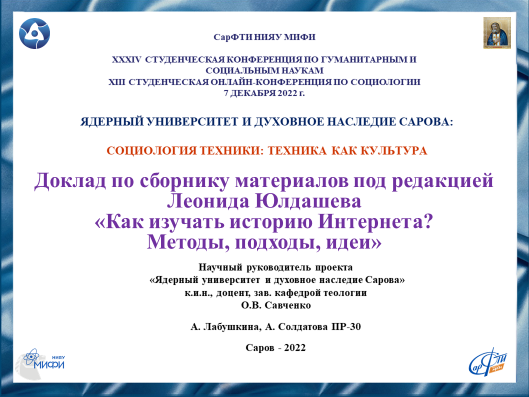 Слайд 1Добрый день!Мы представляем вашему вниманию доклад по сборнику материалов «Как изучать историю Интернета? Методы, подходы, идеи» Леонида Юлдашева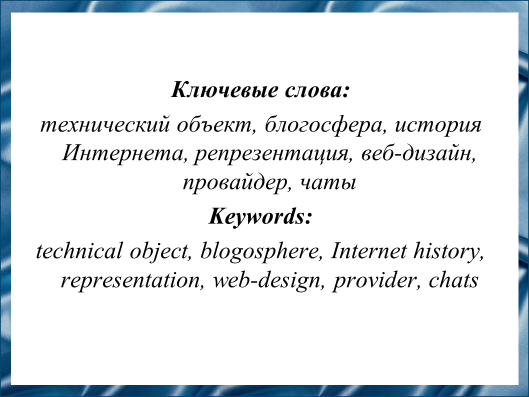 Слайд 2В современном мире Интернет-пространство расширяется очень активно, становится неотъемлемой частью жизни каждого человека, так как практически любой человек имеет доступ к Интернету. Но не все люди интересуются и знают о том, как развивалась Всемирная сеть. В наши дни есть много недостоверных источников, описывающих как Интернет входил в нашу жизнь. Поэтому изучением историей его развития интересуются большое количество научных сообществ, в том числе и социология.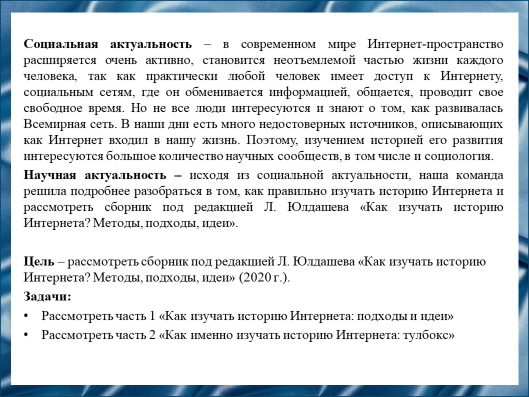 Слайд 3Наша цель – рассмотреть сборник материалов под редакцией Леонида Юлдашева «Как изучать историю Интернета? Методы, подходы, идеи».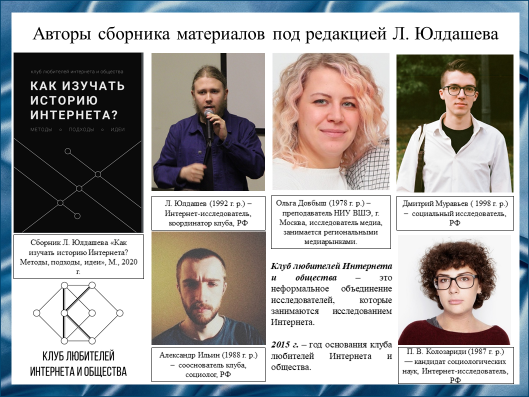 Слайд 4Сборник "Как изучать историю Интернета? Методы, подходы, идеи" составлен из материалов Интернет-исследований, проведенных клубом любителей Интернета и общества. Основные координаторы клуба представлены на слайде. Этот сборник поможет взглянуть на Интернет с позиции исследователя истории Сети.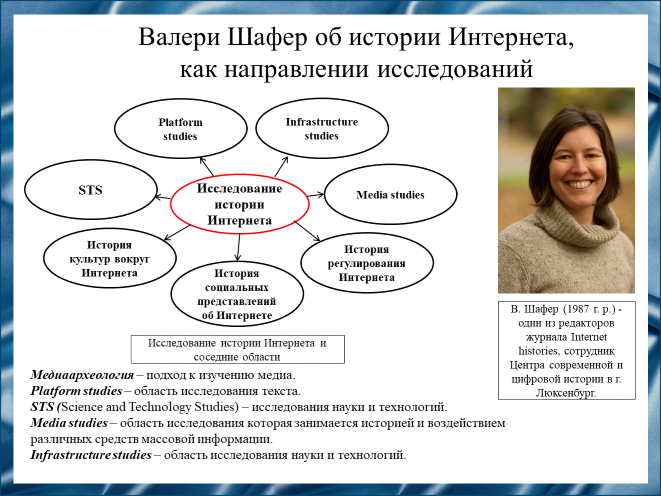 Слайд 5В первой главе российские и зарубежные социологи предлагают свои методы и подходы к исследованию Интернета. Начнем с Валери Шафер. Она считает, что для того, чтобы исследовать историю Интернета нужно еще рассмотреть области исследования, представленные на слайде. История Интернета связана не только с историей технологий. Она также связана с цифровыми культурами, пользователями, регулированием Интернета, противоречиями и спорами о том, каким Интернет должен быть.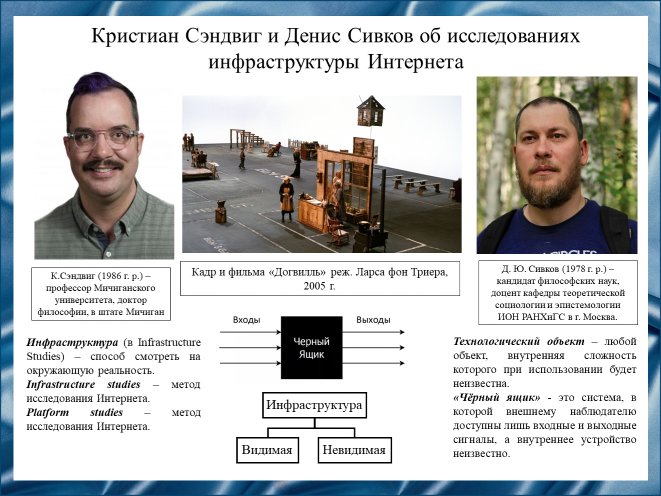 Слайд 6Кристиан Сэндвиг использует для исследования Интернета Infrastructure studies, и в то же время считает, что Интернет – это новейшая инфраструктура. Он считает, что исследование Интернета – это то же, что и исследование инфраструктуры. Кроме того, Кристиан упоминает еще один метод исследования – Platform studies. Platform studies расширяют уже существующие темы, в то время как исследования инфраструктуры более узкие. Но он не присоединяется к Platform studies, потому что считает, что Infrastructure studies порождают более интересные сравнения, которые лично ему кажутся немного безумными.А вот Денис Сивков видит исследование истории Интернета примерно как город из фильма «Догвилль» режиссера Ларса фон Триера. Догвилль — это город, нарисованный пунктирными линиями в чёрном ангаре: белым мелом или белой краской размечены улицы и дома.Кроме того, он рассуждает еще о двух терминах, которые имеют решающее значение для STS: «технологический объект» и «инфраструктура». Денис Сивков в качестве технологического объекта представляет Интернет и сравнивает его с «черным ящиком». Что касается инфраструктуры, то социолог ее вообще не замечает, считает невидимой. Инфраструктура в его понимании — это то, что обеспечивает наше перемещение или нашу жизнь в целом. Но в некоторых моментах повседневной жизни она становится для него видимой. 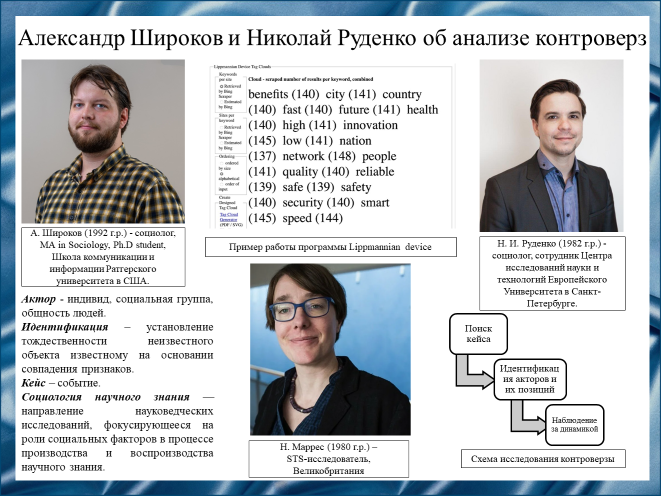 Слайд 7Александр Широков обращает внимание на то, что есть несколько традиций понимания контроверз и способов их исследования. Та, о которой он говорит, связана с STS. Социолог утверждает, что для контроверзы характерен высокий уровень неопределенности. Неизвестно, кто прав, а кто ошибется. В дальнейшем эти ситуации неопределенности стали стратегической точкой исследования STS. Также Александр предлагает свою схему исследования контроверзы, которая представлена на слайде. Широков отмечает, контроверзы — это не срез общественного мнения, а это исследование какого-то процесса.Николай Руденко в качестве исследования контроверзы рекомендует программу, которую разработала Нортье Маррес. Ее название Lippmannian device. Эта программа пробегает по сайту и ищет нужные ключевые слова, а затем показывает, сколько раз слово встречается на этом сайте, предполагая, что чем чаще, тем больше этот сайт вовлечён в некоторую проблематику. В итоге получается сеть разных акторов, собранных вокруг одной определённой проблемы.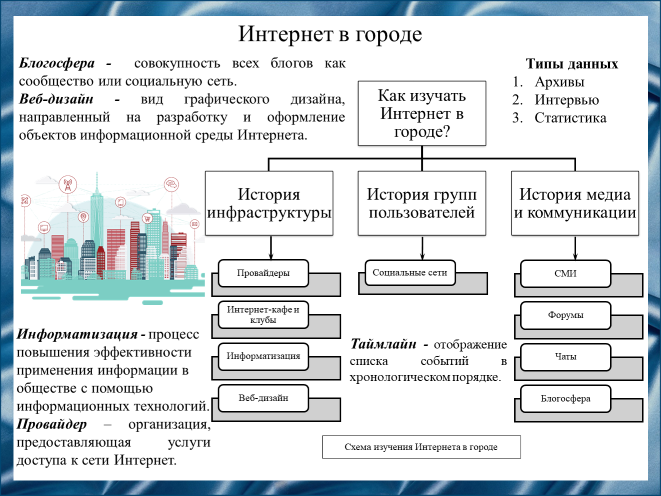 Слайд 8В этой главе рассказывается, как проводят исследование Интернета члены клуба любителей Интернета и общества.Во-первых, есть несколько типов данных, доступных исследователю:1. Архивы - читая их, можно узнать, что происходило в Интернете, когда только появлялись провайдеры и первые сайты.2. Интервью - расспрашивая создателей сайтов и сервисов о событиях из истории Интернета в городе, можно понять, что информанты считают следствием изменений в Интернет-среде, и как они объясняют свою роль в этих событиях;3. Статистика - дополняет материалы интервью и архивов.Во-вторых, для изучения Интернета в городе изучаются 3 большие группы, представленные на слайде. Для того, чтобы не запутаться в объеме информации, требуется аккуратно заполнять вкладки и также вести таймлайн.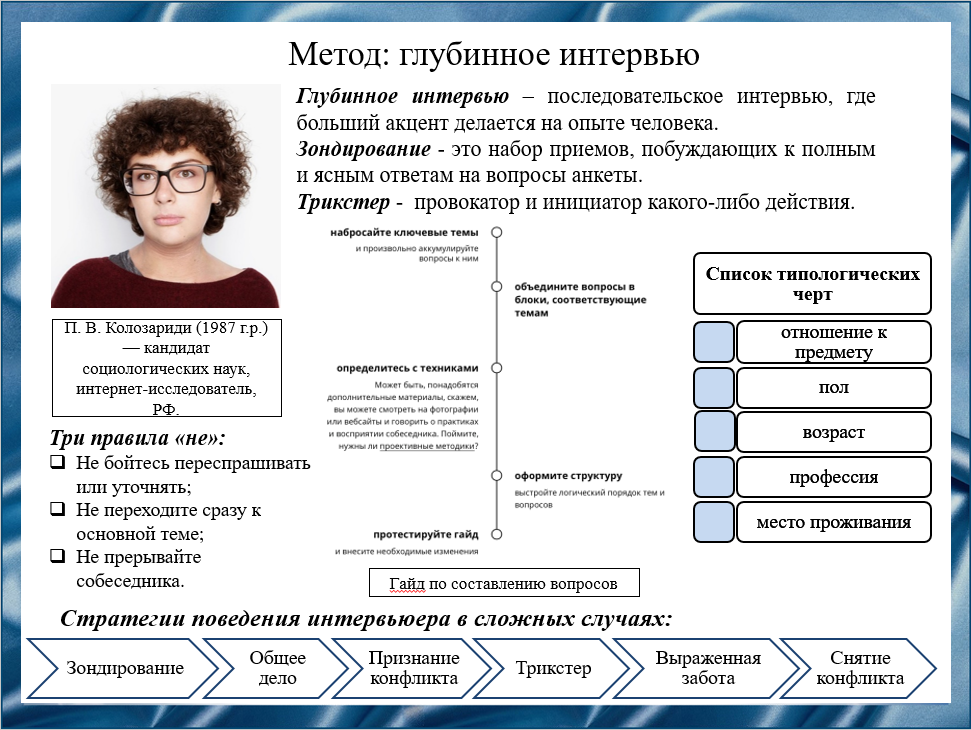 Слайд 9После составления таблицы и таймлайна Полина Колозариди предлагает использовать метод глубинного интервью. Для начала нужно сделать выборку по типологическим чертам, представленным на слайде. Чтобы не было трудностей с вопросами для интервью, Полина предлагает свой гайд по составлению вопросов, показанный на слайде. Кроме того, Колозариди рассказывает о том, как должен вести себя интервьюер. Она приводит правила трех «не», а также стратегию поведения в сложных случаях.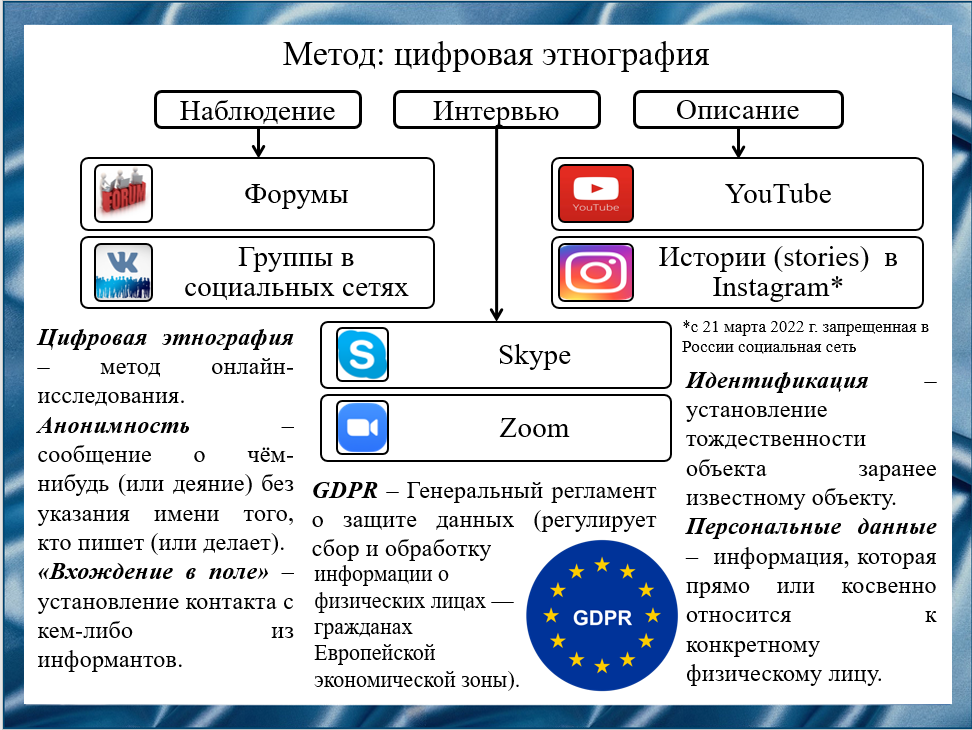 Слайд 10Также Полина Колозариди предлагает использовать еще один метод - метод цифровой этнографии. Этот метод сравнивается с работой этнографа. На слайде представлены примеры, с помощью чего можно произвести этот метод исследования.Но также Полина делает акцент на том, что во время Интернет-этнографии возникают этические сложности. Они связаны с уходом анонимности из онлайн площадок. Платформы и приложения требуют авторизации с использованием персональных данных. Это означает, что человека всё легче идентифицировать. Таким образом, можно сделать вывод, что, занимаясь цифровой этнографией, исследователю нужно помнить о рисках, которые может повлечь сбор и публикация любой информации об исследуемых людях. 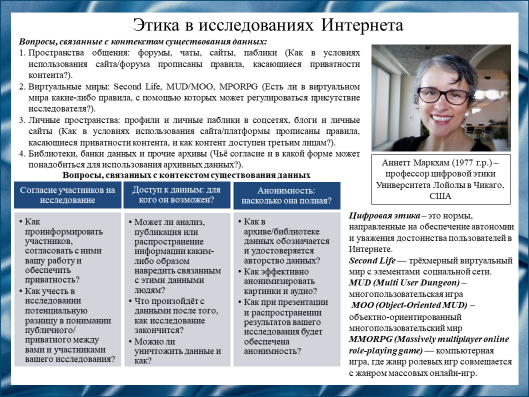 Слайд 11Пользуясь всеми приведенными методами для исследования Интернета, члены клуба также выделяют то, что нужно всегда помнить об этике. Во многих европейских и американских исследовательских организациях существуют комитеты по этике. В русской академической среде тема этичности исследований только начинает обсуждаться. Исследователи отмечают, что общество меняется быстро. И что раньше было позволительно, сейчас выходит за рамки этических норм.Ученые предлагают несколько вещей, о которых стоит подумать с точки зрения этики при изучении Интернета. Они представлены на слайде. Аннетт Маркхам выделяет восемь вопросов, связанных с контекстом существования данных. Они также представлены на слайде.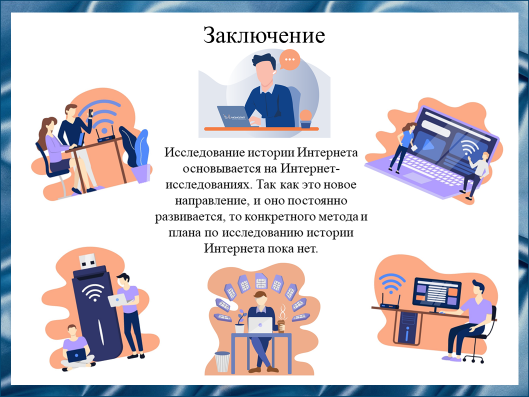 Слайд 12Рассмотрев сборник под редакцией Леонида Юлдашева, можно сделать вывод, что исследование истории Интернета основывается на Интернет-исследованиях. Так как это новое направление, и оно постоянно развивается, то конкретного метода и плана по исследованию истории Интернета пока нет.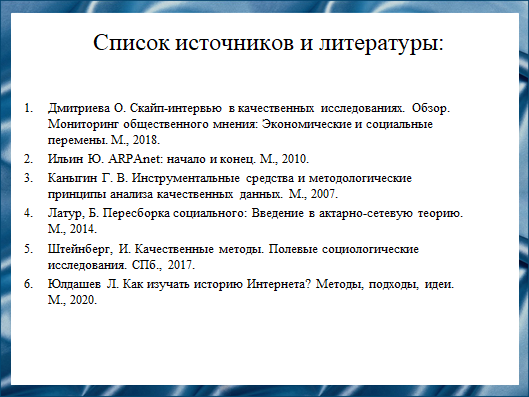 Слайд 13На слайде представлены источники и литература, на которых основан доклад.Дмитриева О. Скайп-интервью в качественных исследованиях. Обзор. Мониторинг общественного мнения: Экономические и социальные перемены. М., 2018.Ильин Ю. ARPAnet: начало и конец. М., 2010.Каныгин Г. В. Инструментальные средства и методологические принципы анализа качественных данных. М., 2007.Латур, Б. Пересборка социального: Введение в актарно-сетевую теорию. М., 2014.Штейнберг, И. Качественные методы. Полевые социологические исследования. СПб., 2017.Юлдашев Л. Как изучать историю Интернета? Методы, подходы, идеи. М., 2020.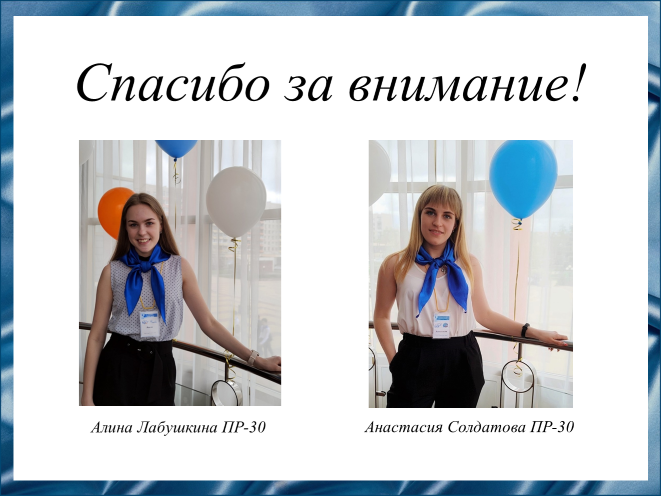 Слайд 14Спасибо за внимание!